WisdomWisdom is knowing God’s ways and truth, and acting in the light of what God has said to be true.In the Bible, wisdom is linked closely to God’s will (Eph. 5:15-17)We must pursue wisdom (Proverbs 2)1 My son, if you receive my words
    and treasure up my commandments with you,
2 making your ear attentive to wisdom
    and inclining your heart to understanding;
3 yes, if you call out for insight
    and raise your voice for understanding,
4 if you seek it like silver
    and search for it as for hidden treasures,
5 then you will understand the fear of the Lord
    and find the knowledge of God.
9 Then you will understand righteousness and justice
    and equity, every good path;How do we pursue it?Fear God (Proverbs 9:10)Use the means of graceObey (Job 28:28)Questions?  E-mail jamie.dunlop@capbap.org, mdkalenak@gmail.com, or steven_wall@comcast.netCore Seminars—Guidance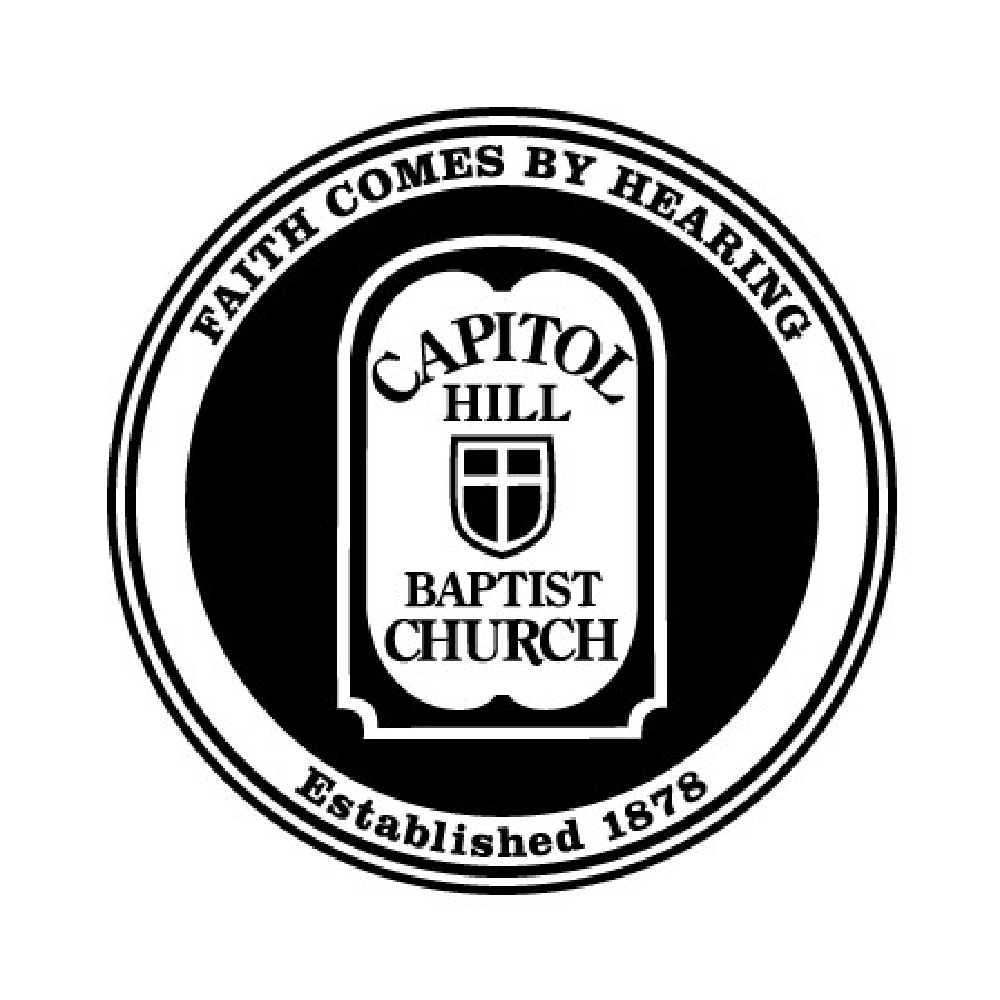 Class 6: Tools of the Trade Part 2IntroductionWhat goes wrong when we assume that God normally guides in mystical ways?Using Circumstances to Guide UsWrong Ways to “Read” Circumstances“Open” and “Shut” DoorsBad results mean I missed God’s willGiving into impossible circumstances = weak faithRight Ways to Use CircumstancesWe can trust God’s good planCircumstances tell you what’s possibleCircumstances tell you about yourselfWhatever God ordains is rightDoes this lead to laziness or complacency?Paul saw slavery as evil (1 Tim. 1:10)1 Corinthians 7:21 and Paul’s advice to slavesUsing Feelings to Make Decisionshttp://t4g.org/2008/02/the-bondage-of-guidance/Wrong Ways to Use FeelingsAssume that an inner prompting is definitely from the SpiritDon’t act until you have an inner “peace”Right Ways to Use FeelingsIntuitionLeadings prompted by the Spirit (with appropriate skepticism as to the accuracy of our subjective sense)Desires (Psalm 37:4)God gives us great freedom within what is rightWe can often serve him better doing what we wantDesires reveal idolatryGod can sanctify our desires so they guide us wellHow to use your feelings when making a decisionRecognize your feelings can be wrongDiscuss your motives with those who know you wellUse appropriate vocabulary to describe your feelingsCorrect for your natural biases